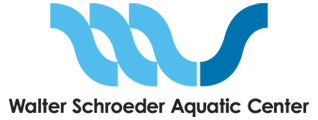 2012 Schroeder Y Finalist Raffle and Silent Auction
Silent Auction Closes Sunday at 12:30; Raffle Drawing Sunday at 2PM
16 GB Apple iPad Mini with WiFi NEW! The hard-to-get holiday present – it does everything an iPad can; only it’s smaller! Donated by the Bjornstad, Cirulis and Hall Families. Thank you!16 GB Apple iPod Nano plus a $25 iTunes CardDid you know that Nike+ support and a pedometer are built into the iPod nano, so that you can track your daily activity and goals? There is more to it than just listening to music and watching videos! Donated by the Chou and Whitney Families. Thank you!Jar o’ Goodies – For the Candy Lover in all of us!
Donated by the Nennig and Roos Families. Thank you!$100 Gift Certificate to the Tri Faster Run Circuit
The Tri Faster Run Circuit meets at MSOE on Monday nights starting in January.  The class blends running and strength training to help athletes improve their fitness, running technique and speed. More information can be found at trifaster.com. Donated by Lauren Jensen, PT. Thank You!Green Bay Packer Tickets.Cheer on the Packers against the Tennessee Titans on Sunday, December 23, 2012, from Section 107, Row 45. Thank You Olver Family.SILENT AUCTION ITEMS (Closes at 12:30pm on Sunday)Club Level Green Bay Packer Tickets Watch the Packers beat the Tennessee Titans from two Club Level seats (Section 411, Row 5)!! Sunday, December 23, 2012. Thank you Rooney Family. Missy Franklin. Framed and Signed swim camp by four time Olympian Missy Franklin. Franklin also holds the world record in the 200 meter backstroke and the American record in the 100 and 200 meter backstrokes. Framed by Adam Mania – Thank you! Greg Jennings. Framed and Signed Swim Cap. Where else can you find a swim cap signed by Super Bowl Champion, wide receiver Greg Jennings of the Green Bay Packers? Here is your chance to be the proud owner as it is artfully framed with his photograph.  Donated by Dave Korst and the Green Bay YMCA Swim Team. Framed by Adam Mania. Thank you! *No restrictions on the number of prizes an individual can win. *You need not be present to win.*you may take your prize home from the raffle on Sunday.*If you are not present at the drawing, we will e-mail or call you, and attempt to give your prize to your coach to bring to you. Unless otherwise specified, all auction items must be claimed on Sunday, December 9, 2012. Payment must be made in full at time of collection by cash or check made out to the Walter Schroeder Aquatic Center (WSAC).